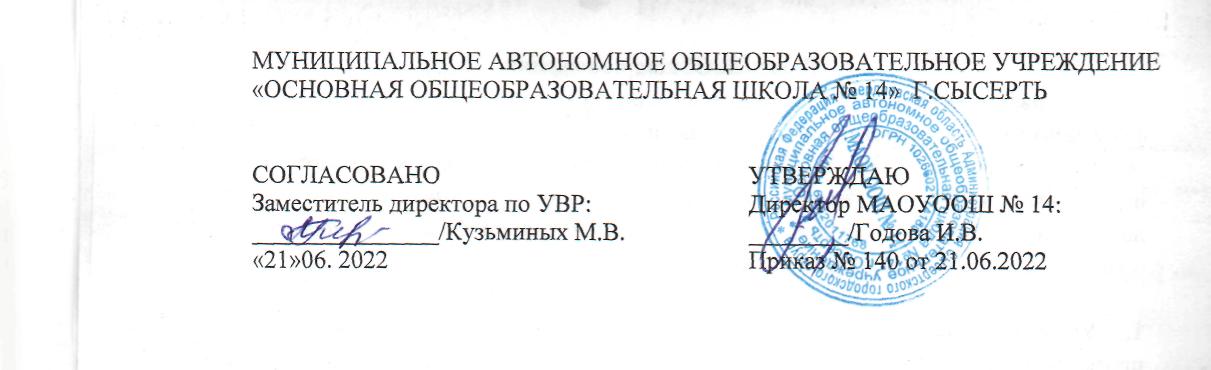 Рабочая программа  по ЛФКдля 5-9 классов                                                                                                                 Составитель:                                                                                        Боярских О.В., учитель                                                                                                          1 квалификационной категорииг. Сысерть2022 г.Рабочая программа по лечебной физкультуре 5-9 классыПояснительная записка.Рабочая программа по предмету « Лечебная физкультура» для 5 -9 специальных (коррекционных) классов составлена на основании:Программы специальной (коррекционной) образовательной школы VIII вида: 5-9 кл.: В 2сб./Под ред. В.В. Воронковой. – М: Гуманит. изд. центр ВЛАДОС, 2001. – Сб.1. – 232с. Данная программа составлена на основе Программы для специальных (коррекционных) образовательных учреждений VIII вида по адаптивной физической культуре А. Н. Асикритова 2013 г. и др. методических пособий по ЛФК.На основании адаптированной основной общеобразовательной программе для детей с умственной отсталостью В-1. и учебного плана.Программа по «ЛФК» для учащихся с ОВЗ рассчитана на 34 часов в год. Преимущественной направленностью данной программы является профилактика и коррекция заболеваний опорно – двигательного аппарата, органов дыхания.Программа по «ЛФК» разработана для детей с ОВЗ, обучающихся в специальных (коррекционных) классах VIIIвида. В анамнезе таких детей часто отмечаются задержки в формировании и развитии двигательных функций, нарушения развития статической и динамической координации движений, нарушения равновесия, мелкой моторики, нарушение осанки, деформация стопы, нарушения в развитии грудной клетки, кривошея и др. Занятия ЛФК способствуют стабилизации, коррекции вторичных нарушений в двигательной сфере, предупреждению их возможного прогрессирования.Цель программы:Овладение	учащимися	основ	лечебной	физкультуры,	слагаемыми	которой являются: поддержание оптимального уровня здоровья данной категории детей,овладение знаниями в области ЛФК и осуществление оздоровительной деятельности освоенными способами и умениями.Стабилизация, коррекция вторичных нарушений в двигательной сфере, предупреждение их возможного прогрессирования.Задачи программы:формировать двигательные умения и навыки прикладного характера;развивать физические качества (координационные способности, гибкость, силу, точность движений), а так же общую и мелкую моторику;развивать способность к пространственной ориентировке;способствовать укреплению здоровья, закаливанию организма;способствовать профилактике соматических нарушений;способствовать активизации дыхательной системы, ССС, сенсорных функций;способствовать формированию правильной осанки;корригировать поведение, эмоционально – волевую сферу, средствами физических упражнений;корригировать пространственную ориентировку в ходе занятий физическими упражнениями;корригировать зрительного, тактильного, слухового восприятия учебного материала в процессе занятий лечебной физкультурой;воспитывать устойчивый интерес, мотивацию к занятиям физическими упражнениями;воспитывать в детях чувство уверенности в себе, в своих силах и возможностях;воспитывать преодоление страха высоты, пространства, скованности движения;формировать у учащихся осознанного отношения к своему здоровью и мотивации к повышению двигательной активности.Лечебная физическая культура является частью общей системы физического воспитания учащихся   с задержкой интеллекта и умственной отсталостью разного онтогенеза.   Лечебная физическая культура осуществляется в тесной связи с умственным, нравственным, эстетическим, трудовым и физическим воспитанием.Цель и задачи программы по лечебной физкультуре.1.Укрепление здоровья учащихся.2.Обучение локомоторным умениям.3.Коррекция нарушения осанки.Достижение цели лечебной физической культуре для детей с нарушениями интеллекта в 5 - 9 (коррекционных) классах обеспечивается решением конкретных коррекционных задач.1.Укреплению ослабленных мышц.2.Развитие равновесия и координации.3. Развитие функции рук и их предметно - манипулятивной деятельности. Программа по ЛФК. включает следующие разделы:«Коррекция двигательных нарушений», «Коррекционные игры».В разделах уделяется внимание коррекции и формированию двигательных навыков. Укреплению ослабленных мышц. Коррекции нарушений стопы и профилактике плоскостопия. Развитию равновесия и координации. Для определения динамики развития учащихся предлагаются тесты- упражнения.Тестирование проводится в начале и в конце учебного года.Для тестирования  используется метод наблюдения. Результат одного ребёнка нельзя сравнить с результатом другого, потому что каждый ребёнок индивидуален. Ученик получит положительную оценку, если ему удалось улучшить свой собственный  результат, даже если этот результат значительно ниже результата другого ученика. Усвоение предлагаемых комплексов физических упражнений рассчитано на восстановление утраченных функций, профилактике и коррекции. А также на формирование понимания детьми важности выполнения данных упражнений в целях адаптации и дальнейшей социализации. Основные требования к знаниям учащихсяПрограмма по ЛФК состоит из 8 разделов и рассчитана на 5 лет :Раздел 1. Диагностическое обследование. Раздел 2. Основы знаний.Данный раздел содержит теоретические сведения, необходимые для занятий ЛФК.Раздел 3. Основные исходные положения тела и движения при выполнении физических упражнений.Данный раздел изучает основные исходные положения тела при выполнении физических упражнений на уроке ЛФК.Раздел 4. Правильная осанка. Формирование и закрепление навыка правильной осанки.Данный	раздел	изучает	упражнения	прикладного,	общеразвивающего	характера, дыхательные упражнения, упражнения, направленные на развитие координационныхспособностей. В данном разделе преобладают корригирующие упражнения и подвижные игры, направленные на формирование и закрепление навыка правильной осанки.Раздел 5. Профилактика нарушений осанки.Данный раздел изучает упражнения прикладного, общеразвивающего характера, дыхательные упражнения, упражнения, направленные на развитие координационных способностей. В данном разделе преобладают корригирующие упражнения и подвижные игры, направленные на формирование и укрепления мышечного корсета и профилактику нарушений осанки..Раздел 6. Коррекция дыхания. Профилактика простудных заболеваний.Данный раздел изучает упражнения прикладного, общеразвивающего характера, дыхательные упражнения, упражнения, направленные на развитие координационных способностей. В данном разделе преобладают корригирующие упражнения и подвижные игры, направленные на изменение типа дыхания, восстановление и коррекцию дыхания и профилактику простудных заболеванийРаздел 7. Плоскостопие. Профилактика плоскостопия.Данный раздел изучает упражнения прикладного, общеразвивающего характера, дыхательные упражнения, упражнения, направленные на развитие координационных способностей. В данном разделе преобладают корригирующие упражнения и подвижные игры, направленные на формирование сводов стопы, их опороспособности, укрепления мышц стопы и профилактику нарушений осанки.В каждый комплекс включены так же упражнения, направленные на развитие способности к самопроизвольному расслаблению, гимнастика (пальчиковая, суставная, зрительная, дыхательная, слуховая, мимическая), кинезиологические упражнения по выбору учителя, массаж по выбору учителя.Раздел 8. Подвижные игры оздоровительного и развивающего характера. Периодичность занятий ЛФК 1 раз в неделю, продолжительность занятия 40 минут. Урок по ЛФК имеет определённую структуру:вводная часть (организация учащихся к проведению урока);подготовительная часть (подготовительные и подводящие упражнения);основная часть (направлена на решение поставленных задач);заключительная часть (упражнения на релаксацию, подведение итогов урока).Занятия по ЛФК проводятся с использованием различного оборудования и инвентаря.Комплексы физических упражнений составлены в игровой форме, с целью мотивации учащихся к занятиям ЛФК. На уроках используется музыкальное сопровождение.Программа «ЛФК» составлена с учётом основных педагогических принципов работы с детьми, имеющие нарушения в развитии:Принцип диагностирования (с учётом сопутствующих заболеваний и вторичных отклонений, медицинских показаний и противопоказаний).Принцип дифференциации и индивидуализации (с одной стороны, объединение детей в относительно однородные группы т. е. по возрасту, с другой стороны индивидуальная работа с каждым ребёнком с учётом его индивидуальных особенностей, возможностей и сопутствующих заболеваний).Принцип коррекционно-развивающей направленности педагогических воздействий (педагогические воздействия направлены на коррекцию сопутствующих заболеваний и активное развитие познавательной деятельности, речи).Принцип учёта возрастных особенностей (ориентирована на «зону ближайшего развития» как на зону потенциальных возможностей).Принцип адекватности педагогических возможностей (постановка коррекционных задач, выбор средств, методов, методических приёмов ЛФК соответствует функциональному состоянию ребёнка и его особенностям).Принцип оптимальности педагогических воздействий (нагрузка не превышает допустимые величины и соответствует оптимальным реакциям организма).Принцип вариативности педагогических воздействий (использование многообразия не только физических упражнений, но и условий их выполнения, способы регулирования эмоционального состояния, воздействия на речь, подвижные игры с речетативами, мелкую моторику (пальчиковые игры).Личностные результаты отражаются в индивидуальных качественных свойствах обучающихся, которые приобретаются в процессе освоения учебного коррекционного курса «Лечебная физическая культура». Эти качественные свойства проявляются прежде всего в положительном отношении обучающихся к занятиям двигательной (физкультурной) деятельностью, накоплении необходимых знаний, а также в умении использовать ценности физической культуры для удовлетворения индивидуальных интересов и потребностей, достижения личностно значимых результатов в физическом совершенстве. Личностные результаты могут проявляться в разных областях культуры.В области познавательной культуры:• владение знаниями об индивидуальных особенностях физического развития и физической подготовленности, о соответствии их возрастным и половым нормативам;• владение знаниями об особенностях индивидуального здоровья и о функциональных возможностях организма, способах профилактики заболеваний;владение знаниями по основам организации и проведения занятий физической культурой оздоровительной направленности;В области нравственной культуры:• способность управлять своими эмоциями, проявлять культуру общения и взаимодействия в процессе занятий физической культурой и игровой  деятельностью;• способность активно включаться в совместные физкультурно-оздоровительные мероприятия, принимать участие в их организации и проведении;• владение умением предупреждать конфликтные ситуации во время совместных занятий физической культурой, разрешать спорные проблемы на основе уважительного и доброжелательного отношения к окружающим.В области трудовой культуры:• умение готовить спортивные снаряды и инвентарь, организовывать и благоустраивать места занятий, соблюдать правила безопасности;• умение содержать в порядке спортивный инвентарь и оборудование, спортивную одежду, осуществлять их подготовку к занятиям .В области эстетической культуры:• красивая (правильная) осанка, умение ее длительно сохранять при разнообразных формах движения и передвижений;• хорошее телосложение, желание поддерживать его в рамках принятых норм и представлений посредством занятий физической культурой;• культура движения, умение передвигаться красиво, легко и непринужденно.В области физической культуры:• владение навыками выполнения жизненно важных двигательных умений (ходьба, бег, прыжки, лазанья и др.) различными способами, в различных изменяющихся внешних условиях;• владение навыками выполнения разнообразных физических упражнений различной функциональной направленности, технических действий базовых видов спорта, а также применения их в игровой деятельности;• умение максимально проявлять физические способности (качества) при выполнении тестовых упражнений по физической культуре.Предметные результаты характеризуют опыт обучающихся в творческой двигательной деятельности, который приобретается и закрепляется в процессе освоения учебного курса  «Физическая культура». Приобретаемый опыт проявляется в знаниях и способах двигательной деятельности обучающихся, умениях творчески их применять при решении практических задач, связанных с организацией и проведением самостоятельных занятий физической культурой. Предметные результаты имеют два уровня овладения: минимальный и достаточныйМинимальный и достаточный уровни усвоения предметных     результатов курса «Лечебная физическая культура». Минимальный уровень:- представления о лечебной физической культуре как средстве укрепления здоровья, физического развития и физической подготовки человека;- выполнение комплексов утренней гимнастики под руководством учителя;- знание основных правил поведения на уроках лечебной физической культуры и осознанное их применение;- выполнение несложных упражнений по словесной инструкции при выполнении строевых команд;- представления о двигательных действиях; знание основных строевых команд; подсчёт при выполнении общеразвивающих упражнений;- ходьба в различном темпе с различными исходными положениями;- взаимодействие со сверстниками в организации и проведении подвижных игр, элементов соревнований; участие в подвижных играх и эстафетах под руководством учителя;- знание правил бережного обращения с инвентарём и оборудованием, соблюдение требований техники безопасности в процессе участия в физкультурно-спортивных мероприятиях.Достаточный уровень:- практическое освоение элементов гимнастики, легкой атлетики, спортивных и подвижных игр и других видов физической культуры;- самостоятельное выполнение комплексов утренней гимнастики;- владение комплексами упражнений для формирования правильной осанки и развития мышц туловища; участие в оздоровительных занятиях в режиме дня (физкультминутки);-выполнение основных двигательных действий в соответствии с заданием учителя: бег, ходьба, прыжки и др.;- подача и выполнение строевых команд, ведение подсчёта при выполнении общеразвивающих упражнений.- совместное участие со сверстниками в подвижных играх и эстафетах;- оказание посильной помощь и поддержки сверстникам в процессе участия в подвижных играх и соревнованиях;- знание спортивных традиций своего народа и других народов;- знание способов использования различного спортивного инвентаря в основных видах двигательной активности и их применение в практической деятельности;- знание правил и техники выполнения двигательных действий, применение усвоенных правил при выполнении двигательных действий под руководством учителя;- знание и применение правил бережного обращения с инвентарём и оборудованием в повседневной жизни;- соблюдение требований техники безопасности в процессе участия в физкультурных  мероприятиях.Достаточный уровень освоения предметных результатов не является обязательным для всех обучающихся. Минимальный уровень является обязательным для всех обучающихся с умственной отсталостью.Предметные результаты так же проявляются в разных областях культуры.В области познавательной культуры:• знания о здоровом образе жизни, его связи с укреплением здоровья и профилактикой вредных привычек, о роли и месте физической культуры в организации здорового образа жизни.В области нравственной культуры:• способность проявлять инициативу и творчество при организации совместных занятий физической культурой, доброжелательное и уважительное отношение к занимающимся, независимо от особенностей их здоровья, физической и технической подготовленности;• умение оказывать помощь занимающимся при освоении новых двигательных действий;• способность проявлять дисциплинированность и уважительное отношение к сопернику в условиях игровой деятельности, соблюдать правила игры.В области трудовой культуры:• способность преодолевать трудности, выполнять учебные задания по технической и физической подготовке в полном объеме;•  обеспечивать безопасность мест занятий, спортивного инвентаря и оборудования, спортивной одежды;.В области коммуникативной культуры:• способность интересно и доступно излагать знания о физической культуре;• способность формулировать цели и задачи занятий физическими упражнения;В области физической культуры:• способность составлять комплексы для оздоровительной гимнастики;• регулировать величину физической нагрузки от индивидуальных особенностей организма;• способность проводить самостоятельные занятия по освоению новых двигательных действий и развитию основных физических качеств.            Характеристика базовых учебных действий обучающихся при прохождении коррекционного курса «ЛФК»Оценка достижений.Занятия по ЛФК по 5 балльной системе не оцениваются. В конце года проводится сравнительный анализ результатов тестирования учащихся на начало и конец учебного года (оценка функционального состояния мышечного корсета, оценка функционального состояния позвоночника, оценка функционального состояния кардиореспираторной системы).Тематическое планированиеИнвентарь и оборудованиеГимнастические палки.Гимнастические обручи.Гимнастические скамейки.Кегли.Резиновые мячи.Свисток.Тематическое планирование 5класс Тематическое планирование 6 классТематическое планирование 7 классТематическое планирование 8 классТематическое планирование 9 класс6Должен уметьДолжен знатьРазвитие дыхательной функцииВыполнять комплекс дыхательной гимнастики.Укрепление ослабленных мышц.Выполнять комплекс упражнений уметь использовать спортивный инвентарь.Развитие и совершенствование функции ходьбы и бегаРазличать и правильно, выполнять команды. Провести игру.Профилактика плоскостопияУметь составить комплекс упражнений для профилактики.Развитие функций рукСоставлять комплекс упражнений и провести игру.Развитие равновесия и координации.Выполнять простейшие комбинации и игровые взаимодействия.Значение правильного дыхания при выполнении упражненийКак правильно подобрать упражнения.  Знать правила и значение игр.Знать, как правильно выполнять.Знать важность выполнения данных упражнений.Правила игр.Личностные базовые учебные действия:осознание себя как ученика, заинтересованного обучением на занятиях лечебной физической культурой;положительное отношение к окружающей действительности, готовность к организации взаимодействия;понимание личной ответственности за свои поступки.Регулятивные  базовые учебные действия:входить и выходить из спортивного зала со звонком;ориентироваться в пространстве спортивного зала;пользоваться инвентарем, спортивным оборудованием;проявление дисциплинированности, трудолюбия и упорства в достижении поставленных целей;участвовать в деятельности, контролировать и оценивать свои действия и действия одноклассников с помощью учителя.Познавательные базовые учебные действия:отвечать на простые вопросы учителя и задавать вопросы;выделять общие и отличительные свойства спортивного инвентаря (мячи, кегли, скакалки, обручи, гимнастические палки);уметь классифицировать спортивный инвентарь;понимать и соблюдать правила подвижных игрКоммуникативные базовые учебные действия сохранять доброжелательное отношение друг к другу, устанавливать рабочие отношения.сотрудничать со сверстниками, слушать и слышать друг друга;работать в группе.№РазделыРазделыРазделыРазделыКоличество часов1Раздел 1.Диагностическое обследование.Диагностическое обследование.Диагностическое обследование.42Раздел 2.Основы знаний.Основы знаний.53Раздел 3.Основные исходные положения тела иРаздел 3.Основные исходные положения тела иРаздел 3.Основные исходные положения тела иРаздел 3.Основные исходные положения тела и23движенияпривыполнениифизических23упражнений:упражнений:24Раздел 4.Правильная осанка. Формирование иПравильная осанка. Формирование иПравильная осанка. Формирование и234закрепление навыка правильной осанки .закрепление навыка правильной осанки .закрепление навыка правильной осанки .закрепление навыка правильной осанки .23ИтогоИтогоИтогоИтого34№п/пТемаКоличество часовКоррекционно-развивающее сопровождениеФормы работы12345678910 – 11121314 – 151617 – 1819 – 2021 – 2223 – 2425 – 2627 – 2829 – 3031 – 3233 - 34Развитие дыхательных функцийДыхательная гимнастика.Коррекционные игры.«Подпрыгни и подуй на шарик»,«Сирена»,«Лягушка»3.Укрепление ослабленных мышц.Комплекс упражнений на матахУпражнения для формирования и закрепления навыка правильной осанки.Упражнения с предметами (гимнастической палочкой)Упражнения с резиновыми мячами.Упражнения для исправления осанки при лордозе.Комплекс упражнений на тренажёре «Диск здоровья»Упражнения на скамейке и с обручами.Совершенствование ходьбы и бегаУпражнения для совершенствования  навыков ходьбы и бега ,игра «Волк на охоте».Ходьба с изменением ширины и частоты шага.Преодоление полосы препятствийПрыжки, запрыгивания, спрыгиванияСтроевые упражненияКоррекция нарушений стопы и профилактика плоскостопия Комплекс упражнений для укрепления и коррекции стоп.Комплекс упражнений для профилактики и коррекции плоскостопияИгры для укрепления и коррекции стопы.Развитие функций рукКомплекс упражнений на развитие функций рукПальчиковая гимнастика.Коррекционные игры для укрепления и развития функций рук «Замок», «Рука всё помнит»Развитие равновесия и координацииКомплекс упражнений с теннисным мячомКомплекс упражнений для развития координации движенийКоррекционные игры «Ногой по мячу», «Сбить кеглю», «Услышь свое имя».(2)(7)(7)(6)(6)(6)Музыкальное сопровождениеИгры на пространственную координациюИгра «Совушка»Игра «Слушай внимательно»Игра «Попади в мяч»Игра « Ходим в шляпах»Игра «Быстрый и ловкий».Эстафета с обручем.Игры «Челнок».Музыкальное сопровождениеКоррекционные игры«Путешествие», «Город угадай-ка»Игры, тренирующие наблюдательностьМузыкальное сопровождениеМузыкальное сопровождениеИгры на дифференцирование мышечных усилий.Игры, тренирующие наблюдательностьМузыкальное сопровождениеМузыкальное сопровождениеИгры на дифференцирование мышечных усилийИгры на координациюИгры на координациюФронтальныйГрупповой.ГрупповойГрупповойПоточныйИндивидуальныйИндивидуальныйИндивидуальный.Групповой.ФронтальныйГрупповой ФронтальныйФронтальныйГрупповойИндивидуальный.Групповой.ФронтальныйГрупповой ИндивидуальныйИндивидуальныйИндивидуальныйФронтальныйГрупповой№п/пТемаКоличество часовКоррекционно-развивающее сопровождениеФормы работы12345678910 – 11121314 – 151617 – 1819 – 2021 – 2223 – 2425 – 2627 – 2829 – 3031 – 3233 - 34Развитие дыхательных функцийДыхательная гимнастика.Коррекционные игры.«Подпрыгни и подуй на шарик»,«Сирена»,«Лягушка»3.Укрепление ослабленных мышц.Комплекс упражнений на матахУпражнения для формирования и закрепления навыка правильной осанки.Упражнения с предметами (гимнастической палочкой)Упражнения с резиновыми мячами.Упражнения для исправления осанки при лордозе.Комплекс упражнений на тренажёре «Диск здоровья»Упражнения на скамейке и с обручами.Совершенствование ходьбы и бегаУпражнения для совершенствования  навыков ходьбы и бега ,игра «Волк на охоте».Ходьба с изменением ширины и частоты шага.Преодоление полосы препятствийПрыжки, запрыгивания, спрыгиванияСтроевые упражненияКоррекция нарушений стопы и профилактика плоскостопия Комплекс упражнений для укрепления и коррекции стоп.Комплекс упражнений для профилактики и коррекции плоскостопияИгры для укрепления и коррекции стопы.Развитие функций рукКомплекс упражнений на развитие функций рукПальчиковая гимнастика.Коррекционные игры для укрепления и развития функций рук «Замок», «Рука всё помнитРазвитие равновесия и координацииКомплекс упражнений с теннисным мячомКомплекс упражнений для развития координации движенийКоррекционные игры «Ногой по мячу», «Сбить кеглю», «Услышь свое имя».(2)(7)(7)(6)(6)(6)Музыкальное сопровождениеИгры на пространственную координациюИгра «Совушка»Игра «Слушай внимательно»Игра «Попади в мяч»Игра « Ходим в шляпах»Игра «Быстрый и ловкий».Эстафета с обручем.Игры «Челнок».Музыкальное сопровождениеКоррекционные игры«Путешествие», «Город угадай-ка»Игры, тренирующие наблюдательностьМузыкальное сопровождениеМузыкальное сопровождениеИгры на дифференцирование мышечных усилий.Игры, тренирующие наблюдательностьМузыкальное сопровождениеМузыкальное сопровождениеИгры на дифференцирование мышечных усилийИгры на координациюИгры на координациюФронтальныйГрупповой.ГрупповойГрупповойПоточныйИндивидуальныйИндивидуальныйИндивидуальный.Групповой.ФронтальныйГрупповой ФронтальныйФронтальныйГрупповойИндивидуальный.Групповой.ФронтальныйГрупповой ИндивидуальныйИндивидуальныйИндивидуальныйФронтальныйГрупповой№п/пТемаКоличество часовКоррекционно-развивающее сопровождениеФормы работы12345678910 – 11121314 – 151617 – 1819 – 2021 – 2223 – 2425 – 2627 – 2829 – 3031 – 3233 - 34Развитие дыхательных функцийДыхательная гимнастика.Коррекционные игры.«Подпрыгни и подуй на шарик»,«Сирена»,«Лягушка»3.Укрепление ослабленных мышц.Комплекс упражнений на матахУпражнения для формирования и закрепления навыка правильной осанки.Упражнения с предметами (гимнастической палочкой)Упражнения с резиновыми мячами.Упражнения для исправления осанки при лордозе.Комплекс упражнений на тренажёре «Диск здоровья»Упражнения на скамейке и с обручами.Совершенствование ходьбы и бегаУпражнения для совершенствования  навыков ходьбы и бега ,игра «Волк на охоте».Ходьба с изменением ширины и частоты шага.Преодоление полосы препятствийПрыжки, запрыгивания, спрыгиванияСтроевые упражненияКоррекция нарушений стопы и профилактика плоскостопия Комплекс упражнений для укрепления и коррекции стоп.Комплекс упражнений для профилактики и коррекции плоскостопияИгры для укрепления и коррекции стопы.Развитие функций рукКомплекс упражнений на развитие функций рукПальчиковая гимнастика.Коррекционные игры для укрепления и развития функций рук «Замок», «Рука всё помнит»Развитие равновесия и координацииКомплекс упражнений с теннисным мячомКомплекс упражнений для развития координации движенийКоррекционные игры «Ногой по мячу», «Сбить кеглю», «Услышь свое имя».(2)(7)(7)(6)(6)(6)Музыкальное сопровождениеИгры на пространственную координациюИгра «Совушка»Игра «Слушай внимательно»Игра «Попади в мяч»Игра « Ходим в шляпах»Игра «Быстрый и ловкий».Эстафета с обручем.Игры «Челнок».Музыкальное сопровождениеКоррекционные игры«Путешествие», «Город угадай-ка»Игры, тренирующие наблюдательностьМузыкальное сопровождениеМузыкальное сопровождениеИгры на дифференцирование мышечных усилий.Игры, тренирующие наблюдательностьМузыкальное сопровождениеМузыкальное сопровождениеИгры на дифференцирование мышечных усилийИгры на координациюИгры на координациюФронтальныйГрупповой.ГрупповойГрупповойПоточныйИндивидуальныйИндивидуальныйИндивидуальный.Групповой.ФронтальныйГрупповой ФронтальныйФронтальныйГрупповойИндивидуальный.Групповой.ФронтальныйГрупповой ИндивидуальныйИндивидуальныйИндивидуальныйФронтальныйГрупповой№п/пТемаКоличество часовКоррекционно-развивающее сопровождениеФормы работы12345678910 – 11121314 – 151617 – 1819 – 2021 – 2223 – 2425 – 2627 – 2829 – 3031 – 3233 - 34Развитие дыхательных функцийДыхательная гимнастика.Коррекционные игры.«Подпрыгни и подуй на шарик»,«Сирена»,«Лягушка»3.Укрепление ослабленных мышц.Комплекс упражнений на матахУпражнения для формирования и закрепления навыка правильной осанки.Упражнения с предметами (гимнастической палочкой)Упражнения с резиновыми мячами.Упражнения для исправления осанки при лордозе.Комплекс упражнений на тренажёре «Диск здоровья»Упражнения на скамейке и с обручами.Совершенствование ходьбы и бегаУпражнения для совершенствования  навыков ходьбы и бега ,игра «Волк на охоте».Ходьба с изменением ширины и частоты шага.Преодоление полосы препятствийПрыжки, запрыгивания, спрыгиванияСтроевые упражненияКоррекция нарушений стопы и профилактика плоскостопия Комплекс упражнений для укрепления и коррекции стоп.Комплекс упражнений для профилактики и коррекции плоскостопияИгры для укрепления и коррекции стопы.Развитие функций рукКомплекс упражнений на развитие функций рукПальчиковая гимнастика.Коррекционные игры для укрепления и развития функций рук «Замок», «Рука всё помнит»Развитие равновесия и координацииКомплекс упражнений с теннисным мячомКомплекс упражнений для развития координации движенийКоррекционные игры «Ногой по мячу», «Сбить кеглю», «Услышь свое имя».(2)(7)(7)(6)(6)(6)Музыкальное сопровождениеИгры на пространственную координациюИгра «Совушка»Игра «Слушай внимательно»Игра «Попади в мяч»Игра « Ходим в шляпах»Игра «Быстрый и ловкий».Эстафета с обручем.Игры «Челнок».Музыкальное сопровождениеКоррекционные игры«Путешествие», «Город угадай-ка»Игры, тренирующие наблюдательностьМузыкальное сопровождениеМузыкальное сопровождениеИгры на дифференцирование мышечных усилий.Игры, тренирующие наблюдательностьМузыкальное сопровождениеМузыкальное сопровождениеИгры на дифференцирование мышечных усилийИгры на координациюИгры на координациюФронтальныйГрупповой.ГрупповойГрупповойПоточныйИндивидуальныйИндивидуальныйИндивидуальный.Групповой.ФронтальныйГрупповой ФронтальныйФронтальныйГрупповойИндивидуальный.Групповой.ФронтальныйГрупповой ИндивидуальныйИндивидуальныйИндивидуальныйФронтальныйГрупповой№п/пТемаКоличество часовКоррекционно-развивающее сопровождениеФормы работы12345678910 – 11121314 – 151617 – 1819 – 2021 – 2223 – 2425 – 2627 – 2829 – 3031 – 3233 - 34Развитие дыхательных функцийДыхательная гимнастика.Коррекционные игры.«Подпрыгни и подуй на шарик»,«Сирена»,«Лягушка»3.Укрепление ослабленных мышц.Комплекс упражнений на матахУпражнения для формирования и закрепления навыка правильной осанки.Упражнения с предметами (гимнастической палочкой)Упражнения с резиновыми мячами.Упражнения для исправления осанки при лордозе.Комплекс упражнений на тренажёре «Диск здоровья»Упражнения на скамейке и с обручами.Совершенствование ходьбы и бегаУпражнения для совершенствования  навыков ходьбы и бега ,игра «Волк на охоте».Ходьба с изменением ширины и частоты шага.Преодоление полосы препятствийПрыжки, запрыгивания, спрыгиванияСтроевые упражненияКоррекция нарушений стопы и профилактика плоскостопия Комплекс упражнений для укрепления и коррекции стоп.Комплекс упражнений для профилактики и коррекции плоскостопияИгры для укрепления и коррекции стопы.Развитие функций рукКомплекс упражнений на развитие функций рукПальчиковая гимнастика.Коррекционные игры для укрепления и развития функций рук «Замок», «Рука всё помнит»Развитие равновесия и координацииКомплекс упражнений с теннисным мячомКомплекс упражнений для развития координации движенийКоррекционные игры «Ногой по мячу», «Сбить кеглю», «Услышь свое имя».(2)(7)(7)(6)(6)(6)Музыкальное сопровождениеИгры на пространственную координациюИгра «Совушка»Игра «Слушай внимательно»Игра «Попади в мяч»Игра « Ходим в шляпах»Игра «Быстрый и ловкий».Эстафета с обручем.Игры «Челнок».Музыкальное сопровождениеКоррекционные игры«Путешествие», «Город угадай-ка»Игры, тренирующие наблюдательностьМузыкальное сопровождениеМузыкальное сопровождениеИгры на дифференцирование мышечных усилий.Игры, тренирующие наблюдательностьМузыкальное сопровождениеМузыкальное сопровождениеИгры на дифференцирование мышечных усилийИгры на координациюИгры на координациюФронтальныйГрупповой.ГрупповойГрупповойПоточныйИндивидуальныйИндивидуальныйИндивидуальный.Групповой.ФронтальныйГрупповой ФронтальныйФронтальныйГрупповойИндивидуальный.Групповой.ФронтальныйГрупповой ИндивидуальныйИндивидуальныйИндивидуальныйФронтальныйГрупповой